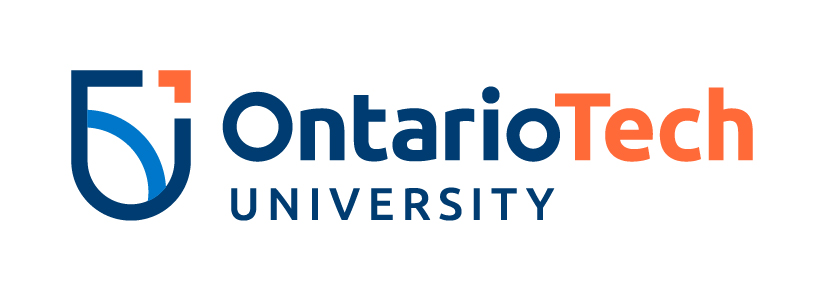 [NAME OF FACULTY][Subject Code and Course Number]: [Course Title]Course outline for [Semester, Year] Course Details & Important Dates** Visit https://ontariotechu.ca/current-students/academics/important-dates-and-deadlines.php for other datesImportant Note – Final Exams[The final exam for this course will be run ON CAMPUS during the regular final exam period. If a student cannot attend due to COVID-19 related international travel restrictions you must email your course instructor by February 11, 2022 regarding the possibility of alternate arrangements.][The final exam for this course will be run virtually during the regular final exam period; however, students may have an option to book a formal space on campus should they wish. If a student wishes to write on campus you must submit a request must submit through the link: Winter 2022 Final Examination: On-campus space request February 11, 2022 regarding the possibility of alternate arrangement.]Instructor Contact Information3. Course Description[Insert Calendar description describing the purpose of the course, the topics/theories to be examined, as well as the knowledge, skills, and methodologies to be developed in the course.]4. Learning OutcomesOn the successful completion of the course, students will be able to:[visit https://tlc.ontariotechu.ca/teaching-support/instructional-design/learning-outcomes.php for more information on learning outcomes; consult your Faculty for course-specific learning outcomes]5. Course Design[Include information on the class and tutorial format, delivery mode, teaching methods, online elements, the role of instructors and the expectations of students, attendance requirements, in-class and out of class work, and other information on the kinds of activities and resources that will be used in the course to help students to achieve its learning outcomes.] 6. Outline of Topics in the Course[Details of topics to be covered in the course, unit by unit or by week]7. Required Texts/Readings[List the required texts and readings and supplementary materials, including the reference style guide to be used in the course (e.g., MLA, APA, Chicago)]Additional readings may be assigned or recommended during the course.8. Evaluation Method[Describe the evaluation procedures to be used in the course to determine the final grade, including the kinds and weights of assignments, essays, and examinations. Please note that instructors are required to provide written evaluative feedback and/or at least one mark prior to the voluntary withdrawal deadline. Please also note that any tests or examination given within the last five days of classes must be no more than 15% of the final mark for the course – for further information, see the Ontario Tech University Responsibilities of Academic Staff with Regard to Students on the University website] Final course grades may be adjusted to conform to program or Faculty grade distribution profiles.  Further information on grading can be found at: http://calendar.uoit.ca/content.php?catoid=22&navoid=879#Grading9. Assignments and Tests[Provide a schedule of term assignments (format, description, length, due dates, submission requirements, etc.), tests and examinations. If collaborative group work is component of the course, include a statement that sets out the roles and roles and responsibilities of members for their own work and for the work of the other members of the group. Detail also how missed/late assignment and medical excuses will be managed in accordance with Faculty rules.]10. Technology Requirements and Learning Management System InformationOntario Tech uses Canvas™ as its learning management system (LMS). Access to the LMS is limited to students formally registered in courses. That access is for the duration of the semester and for an additional 120 days once the semester is over.  Students are strongly encouraged to download any/all relevant course material during that access period. Any requests for access post this period must be made in writing to the instructor/faculty member responsible for the course.To support online learning, the university recommends certain technology requirements for laptops, software and internet connectivity which are available at: https://itsc.ontariotechu.ca/remote-learning.php. Students experiencing technical difficulties such that they are unable to meet the technology requirements may contact the IT Service Help Desk at: servicedesk@dc-uoit.caStudents experiencing financial difficulties such that they are unable to meet the technology requirements may contact Student Awards and Financial Aid Office at: connect@ontariotehu.ca  By remaining enrolled in this course, you acknowledge that you have read, understand and agree to observe the Recommended Technology Requirements for accessing university online learning resources, including those minimum requirements that are specific to your faculty and program.11. Sensitive/Offensive Subject MatterThe classroom (both physical and virtual) is intended to provide a safe, open space for the critical and civil exchange of ideas and opinions.  Some articles, media and other course materials may contain sensitive content that is offensive and/or disturbing.  For example, some articles or videos may contain [Instructors should provide examples that are applicable to the course subject matter – e.g. graphical depictions of violence, profanity, human anatomy, sexual acts, matters pertaining to race, gender, or sexuality].  The Course Instructor will try to identify such material and communicate warnings to students in advance of the distribution and use of such materials, affording students the choice to either emotionally prepare for, or not to view or interact with, the content. [Instructors should publish a warning statement in advance so as to give students adequate opportunity to make a choice to avoid any such matter. The following is a sample disclaimer: “The content you are about to view contains sensitive subject matter that may be considered offensive and/or disturbing to some viewers.  By viewing and/or interacting with the content you acknowledge and agree that it is your decision to view and interact with the content and to take the risk that you will experience a negative emotional response or reaction to the nature of the content.”]12. Student SupportAny student who faces challenges securing their food or housing and believes this may affect their performance in the course is urged to contact studentlife@ontariotechu.ca for support. Furthermore, please notify your professor if you are comfortable in doing so. This will enable them to provide any resources and help that they can.13. Sexual Violence Support and EducationOntario Tech is committed to the prevention of sexual violence in all is forms. For any student who has experienced Sexual Violence, Ontario Tech can help. We will make accommodations to cater to the diverse backgrounds, cultures, and identities of students when dealing with individual cases.If you think you have been subjected to or witnessed sexual violence:Reach out to a Support Worker, a specially trained individual authorized to receive confidential disclosures about incidents of sexual violence. Support Workers can offer help and resolution options which can include safety plans, accommodations, mental health support, and more. To make an appointment with a Support Worker, call 905.721.3392 or email studentlife@ontariotechu.caLearn more about your options at: https://studentlife.ontariotechu.ca/sexualviolence/14. Students with DisabilitiesAccommodating students with disabilities at Ontario Tech is a responsibility shared among various partners: the students themselves, SAS staff and faculty members. To ensure that disability-related concerns are properly addressed during this course, students with documented disabilities and who may require assistance to participate in this class are encouraged to speak with me as soon as possible. Students who suspect they have a disability that may affect their participation in this course are advised to go to Student Accessibility Services (SAS) as soon as possible. Maintaining communication and working collaboratively with SAS and faculty members will ensure you have the greatest chance of academic success. When on campus access is allowed, students taking courses on north Oshawa campus can visit Student Accessibility Services in the Student Life Building, U5, East HUB (located in the Founders North parking lot).  Students taking courses on the downtown Oshawa campus can visit Student Accessibility Services in the 61 Charles St. Building, 2nd Floor, Room DTA 225 in the Student Life Suite.Disability-related and accommodation support is available for students with mental health, physical, mobility, sensory, medical, cognitive, or learning challenges. Office hours are 8:30am-4:30pm, Monday to Friday, closed Wednesday’s 8:30am – 10:00am.  For more information on services provided, you can visit the SAS website at https://studentlife.ontariotechu.ca/services/accessibility/index.php. Students may contact Student Accessibility Services by calling 905-721-3266, or email studentaccessibility@ontariotechu.ca. When on campus access is allowed, students who require the use of the Test Centre to write tests, midterms, or quizzes MUST register online using the SAS test/exam sign-up module, found here https://disabilityservices.ontariotechu.ca/uoitclockwork/custom/misc/home.aspx. Students must sign up for tests, midterms, or quizzes AT LEAST seven (7) days before the date of the test. Students must register for final exams by the registration deadline, which is typically two (2) weeks prior to the start of the final examination period. SAS will notify students of the registration deadline date. 15. Professional Suitability (if applicable)[Include faculty statement on professional conduct, if applicable.]  The Professional Suitability policy can be found at https://usgc.ontariotechu.ca/policy/policy-library/policies/academic/academic-conduct-and-professional-suitability-policy.php and the related procedures are hosted at https://usgc.ontariotechu.ca/policy/policy-library/policies/academic-misconduct-and-professional-unsuitability.php16. Academic IntegrityStudents and faculty at Ontario Tech University share an important responsibility to maintain the integrity of the teaching and learning relationship. This relationship is characterized by honesty, fairness and mutual respect for the aim and principles of the pursuit of education. Academic misconduct impedes the activities of the university community and is punishable by appropriate disciplinary action. Students are expected to be familiar with and abide by Ontario Tech University’s regulations on Academic Conduct which sets out the kinds of actions that constitute academic misconduct, including plagiarism, copying or allowing one’s own work to copied, use of unauthorized aids in examinations and tests, submitting work prepared in collaboration with another student when such collaboration has not been authorized, among other academic offences.  The regulations also describe the procedures for dealing with allegations, and the sanctions for any finding of academic misconduct, which can range from a resubmission of work to a failing grade to permanent expulsion from the university.  A lack of familiarity with these regulations on academic conduct does not constitute a defense against its application. This information can be found at https://usgc.ontariotechu.ca/policy/policy-library/policies/academic/academic-integrity-policy.phpExtra support services are available to all Ontario Tech University students in academic development, study skills, counseling, and peer mentorship. More information on student support services can be found at https://studentlife.ontariotechu.ca/services/academic-support/index.php17. Turnitin (if applicable)Ontario Tech University and faculty members reserve the right to use electronic means to detect and help prevent plagiarism. Students agree that by taking this course all assignments are subject to submission for textual similarity review by Turnitin.com. Assignments submitted to Turnitin.com will be included as source documents in Turnitin.com's restricted access database solely for the purpose of detecting plagiarism in such documents. The instructor may require students to submit their assignments electronically to Turnitin.com or the instructor may submit questionable text on behalf of a student. The terms that apply to Ontario Tech University’s use of the Turnitin.com service are described on the Turnitin.com website.Students who do not wish to have their work submitted to Turnitin.com must provide with their assignment at the time of submission to the instructor a signed Turnitin.com Assignment Cover sheet: https://tlc.ontariotechu.ca/learning-technology/assignment-cover-sheet_updatedmay2021-1.pdf  18. Online Test and Exam Proctoring (Virtual Proctoring) Ontario Tech University will conduct virtual monitoring of examinations in accordance with Ontario privacy legislation and all approved policy instruments.    19. Final Examinations (if applicable)Final examinations are held during the final examination period at the end of the semester and when on campus access is allowed, may take place in a different room and on a different day from the regularly scheduled class. Check the published Examination Schedule for a complete list of days and times.Students are required to show their Student ID card (campus ID) when in-person examinations are allowed. Students are advised to obtain their Student ID Card well in advance of the examination period as they will not be able to write their examinations without it. More information on ID cards can be found at https://registrar.ontariotechu.ca/campus-id/index.php.Students who are unable to write a final examination when scheduled due to religious publications may make arrangements to write a deferred examination. These students are required to submit a Request for Accommodation for Religious Obligations to the Faculty concerned as soon as possible and no later than three weeks prior to the first day of the final examination period.Further information on final examinations can be found at  https://usgc.ontariotechu.ca/policy/policy-library/policies/academic/procedures-for-final-examination-administration.php20. Freedom of Information and Protection of Privacy ActThe following is an important notice regarding the process for submitting course assignments, quizzes, and other evaluative material in your courses in the Faculty of [Insert Faculty name]Ontario Tech University is governed by the Freedom of Information and Protection of Privacy Act (“FIPPA”). In addition to providing a mechanism for requesting records held by the university, this legislation also requires that the University not disclose the personal information of its students without their consent. FIPPA’s definition of “personal information” includes, among other things, documents that contain both your name and your Banner (student) ID. For example, this could include graded test papers or assignments. To ensure that your rights to privacy are protected, the Faculty of [Insert Faculty name] encourages you to use only your Banner ID on assignments or test papers being submitted for grading. This policy is intended to prevent the inadvertent disclosure of your information where graded papers are returned to groups of students at the same time. If you still wish to write both your name and your Banner ID on your tests and assignments, please be advised that Ontario Tech University will interpret this as an implied consent to the disclosure of your personal information in the normal course of returning graded materials to students.If you have any questions or concerns relating to the new policy or the issue of implied consent addressed above, please contact accessandprivacy@ontariotechu.caNotice of Collection and Use of Personal InformationThroughout this course, personal information may be collected through the use of certain technologies under the authority of the University of Ontario Institute of Technology Act, SO 2002, c. 8, Sch. O. and will be collected, protected, used, disclosed and retained in compliance with Ontario’s Freedom of Information and Protection of Privacy Act R.S.O. 1990, c. F.31. This course will use the following technologies that may collect, use, disclose and retain personal information (including images) for the purposes described below: [Instructors should edit this section according to the systems and technologies to be used in this specific course (e.g. If using Proctortrack, remove any reference to Respondus)]Respondus Monitor and Proctortrack to maintain academic integrity for examinations;Google Meet and Kaltura Virtual Classroom to facilitate remote instruction and interactive learning; Peer-shared applications, services or technologies that may be reviewed, assessed, or used as part of coursework.Other applications, services, or technologies that support or enhance online learning that include, but are not limited to, the following: [Instructor to list all relevant components].For more information relating to these technologies, we encourage you to visit: https://tlc.ontariotechu.ca/learning-technology/index.php Questions regarding personal information may be directed to:  Ontario Tech University Access and Privacy Office, 2000 Simcoe Street North, Oshawa, ON L1G 0C5, email: accessandprivacy@ontariotechu.ca.By remaining enrolled in this course, you acknowledge that you have read, understand, and agree to the terms and conditions under which the technology provider(s) may collect, use, disclose and retain your personal information.  You agree to the university using the technologies and using your personal information for the purposes described in this course outline.  21. Human Rights and RespectOntario Tech University is committed to providing a campus environment in which all University Members are treated with dignity and to fostering a climate of understanding and mutual respect. The University will not tolerate, ignore or condone Discrimination or Harassment by or against anyone. Examples of Harassing behavior include, but are not limited to; bullying, taunting or mocking someone’s race or creed, ridiculing an individual’s disability, or targeting individuals with unwanted sexual or negative stereotypical comments about one’s sex, gender, sexual orientation, gender identity and/or gender expression. Pursuant to Ontario Tech’s Respectful Campus Policy, students are reminded of their role in ensuring a campus environment that is equitable and inclusive. Requirements to refrain from harassment and discrimination apply broadly to the classroom, including in lectures, labs and practicums, as well as through the use of sanctioned and unsanctioned technological tools that facilitate remote learning, e.g. class and other chat functions, video conferencing, electronic mail and texts, and social media content amongst or about University students, faculty and staff. 22. Freedom of ExpressionPursuant to Ontario Tech’s Freedom of Expression Policy, all students are encouraged to express ideas and perspectives freely and respectfully in university space and in the online university environment, subject to certain limitations. Students are reminded that the limits on Freedom of Expression include speech or behaviour that: is illegal or interferes with the university’s legal obligations; defames an individual or group; constitutes a threat, harassment or discrimination; is a breach of fiduciary, contractual, privacy or confidentiality obligations or commitments; and unduly disrupts and interferes with the functioning of the university.  In the context of working online, different forms of communication are used.  Where permitted, students using “chat” functions or other online forms of communication are encouraged to ensure that their communication complies with the Freedom of Expression Policy. 23. Copyright NoticeAll teaching materials provided by the instructor throughout the course, including, but not limited to, in whole or in part, recorded lectures, slides, videos, diagrams, case studies, assignments, quizzes, and examinations are subject to the Copyright Act, R.S.C., 1985, c. C-42.  Teaching materials are owned by the faculty member, instructor or other third party who creates such works. The copyright owner(s) reserves all intellectual property rights in and to the teaching materials, including the sole right to copy, reproduce, distribute, and modify the teaching materials. Consistent with the university's Intellectual Property Policy, teaching materials are intended only for the educational use of Ontario Tech University students registered in the course that is the subject of this course outline. Any distribution or publishing of this material (e.g. uploading material to a third-party website) is strictly prohibited under the law unless the student has obtained the copyright owner's prior written consent. Any violation of copyright law or the Intellectual Property Policy, if proven, may be subject to sanction as academic misconduct, and/or under the Student Conduct Policy.24. Student Course Feedback SurveysStudent evaluation of teaching is a highly valued and helpful mechanism for monitoring the quality of Ontario Tech University’s programs and instructional effectiveness. To that end, course evaluations are administered by an external company in an online, anonymous process during the last few weeks of classes. Students are encouraged to participate actively in this process and will be notified of the dates. Notifications about course evaluations will be sent via e-mail, and posted on Canvas, Weekly News, and signage around the campus.University Response to COVID-19The government response to the COVID-19 pandemic is continually evolving.  As new information becomes available from federal and provincial public health authorities, the Province of Ontario and the Regional Municipality of Durham, Ontario Tech University will remain nimble and prepared to respond to government orders, directives, guidelines and changes in legislation to ensure the health and safety of all members of its campus community.  In accordance with public health recommendations, the university may need to adjust the delivery of course instruction and the availability and delivery mode of campus services and co-curricular opportunities.  Ontario Tech University appreciates the understanding and flexibility of our students, faculty and staff as we continue to navigate the pandemic and work together to demonstrate our strong commitment to academic, research and service excellence during these challenging and unprecedented times.The Accessibility for Ontarians with Disabilities Act (AODA) standards have been considered in the development of this model course template and it adheres to the principles outlined in the University’s Accessibility Policy.TermCourse TypeDayTimeF/W/SLocationCRN #Classes StartClasses EndFinal Exam PeriodInstructor NameOffice PhoneEmailOffice Hours: Office Hours: Office Hours: Office Hours: Laboratory/Teaching Assistant NameOffice PhoneEmailOffice Hours: Office Hours: Office Hours: Office Hours: 